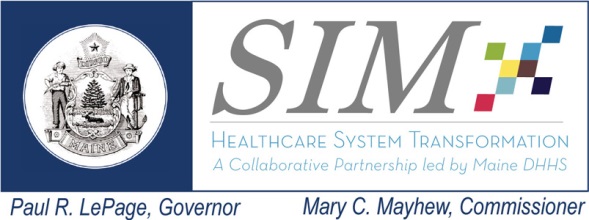 Co-Chairs: Amy Wagner (DHHS/OCQI), Kathy Woods (Lewin)Core Member Attendance:  Jay Yoe (DHHS/OCQI), Peter Flotten (MHMC), Katherine Pelletreau (ME Assoc. of Health Plans), Peter Kraut (DHHS/MaineCare), Sadel Davis (UPC of Maine), Jim Leonard (DHHS/MaineCare), Poppy Arford (Consumer), Shaun Alfreds (HealthInfonet), Amy Dix (Office of MaineCare Services), Angela Cole Westhoff (Maine Osteopathic Association), Chuck Pritchard (Maine Quality Counts)Interested Parties & Guests: David Hanig (Lewin), Tanya Disney (Lewin), Jade Christie-Maples (Lewin), Brian Robertson (Market Decisions), Mark Noyes (Market Decisions) Unable to attend: Simonne Maline (Consumer), Sheryl Peavey (DHHS/Commissioner’s Office), Randal Chenard (SIM),  Andrew MacLean (Maine Medical Association), Debra Wigand (Maine CDC), Cindy Seekins (Parent of Consumer),Next Meeting:  Wednesday, January 6, 2015 from 2:00 pm to 4:00 pmPine Tree Room 2 Anthony Avenue, Augusta, Maine     Please NOTE- this is a FRAGRANCE FREE building  TopicsLeadNotesActions/DecisionsWelcome & Introductions, Goals of meetingWagnerWoodsMeeting GoalsReview findings from the evaluation and continue discussion of prioritizing topics for Rapid Cycle ImprovementReview SIM Core Metrics Findings for MaineCareUpdate on Commercial Target Setting ProcessConsider updates to the consumer interview tool for Round 2Review and Approve October 28, 2015 Meeting MinutesWoodsThe minutes from October were approved with note to correct footnote date for the meeting. Lewin will have the minutes posted to the SIM website. Evaluation Findings and Continued Discussion of Prioritizing Topics for Rapid Cycle Improvement OpportunitiesYoeHanigBased on the Annual Report findings, OCQI and Lewin have identified key areas of focus for Rapid Cycle Improvement discussions- patient engagement, care coordination, and multiple data sources/portals. The annual meeting will be used as an opportunity to facilitate discussions of these topics with key stakeholders.During the meeting, members were encouraged to provide feedback on the framing of these key topics, as well as key questions and approaches for engaging stakeholders in the RCI process to address them. Regarding patient engagement, the committee emphasized a need to understand further what is happening at the provider level, as well how providers perceive their activities related to patient engagement. It was suggested that details from the Patient-Provider Partnership pilots be included in further explorations of this issue.When discussing the multiple portals and data sources, the members emphasized a need to standardize language. This includes defining the data source(s), intended use/workflows, and target users;  members recommended creating a “map” of the various data sources & portalsMembers also recommended that the DSR committee membership should be engaged in these discussions re. RCI opportunitiesEvaluation subcommittee member feedback will be incorporated into RCI breakout discussions during the Annual Meeting in the second week of December.RCI discussions will continue in future subcommittee meetings. SIM Core Metrics Findings - MaineCareYoeParadisThe group reviewed the current iteration of the Dashboard, including Core Metrics findings for MaineCare. Members offered additional improvements that could be made to the Dashboard, including data-related caveats.Lewin will incorporate member feedback into the Dashboard.Commercial Target Setting Process UpdatesWoodsA meeting was held with the commercial payers, Lewin, and OCQI in November to discuss targets for the following metrics:Non-emergent Emergency Department UseReadmissionsImaging Studies for Low Back Pain Diabetic CareThese targets will be reviewed internally and responses are expected from the Maine Commercial Plan team on December 4th. Further meetings will be scheduled for December and early 2016 to continue this process.Consumer Interviews: Updates for Round 2RobertsonWoodsIn preparation for a second round of consumer interviews, Market Decisions presented proposed updates for consideration by the subcommittee. This topic will be discussed further at the January 2016 subcommittee meetings.Time for public commentWagnerNo comment given.Next StepsWagnerFuture Discussion Topics Annual Report DebriefContinue Rapid Cycle Improvement DiscussionsReview/revision of Consumer, Provider, Stakeholder interview toolsTarget setting progress for Commercial & Medicare- progress updateFollow up on identified risks as necessaryWorkgroup Risks TrackingWorkgroup Risks TrackingWorkgroup Risks TrackingWorkgroup Risks TrackingWorkgroup Risks TrackingDateRisk DefinitionMitigation OptionsPros/ConsAssigned To6/24/2015Delays in access to Medicare dataDUA is with CMS for approval. Once received, data will be transferred. Risk has been resolved, as Medicare data was received in July.ResolvedAndy Paradis / Kathy Woods / Peter Flotten6/24/2015Once access to Medicare data is granted there are still issues related to processing delays and the lag time of available claims information e.g. July 2015 will receive Medicare claims data for calendar year 2014 & pharmacy data for calendar year 2013;Limited ability to influence.  Note that Lewin has received Medicare data.Limited ability to influence- inform Steering Committee as relates to evaluation processKathy Woods, Amy Wagner6/24/2015Potential delays in timely access to Commercial data due to time lags in release of dataThere is a four month lag for data at this time, but it is anticipated that data through March 2014 will be sent to Lewin in July 2015. Limited ability to influence.  Note that Lewin has received commercial data.Limited ability to influence- inform Steering Committee as relates to evaluation processKathy Woods, Amy Wagner6/24/2015Lack of access to clinical data for evaluation analysis purposesThis issue will be sent to the Data Infrastructure Subcommittee for consideration. 10/28 – This topic was discussed again with the Evaluation Subcommittee members. A small group will likely be convened to discuss priorities and next steps for this issue.  Jim Leonard volunteered to facilitate next steps.Both core measures and SPA reporting requirements include clinical data measures. Jim Leonard; Kathy Woods, Amy WagnerDependencies TrackingDependencies TrackingDependencies TrackingDependencies TrackingPayment ReformData InfrastructureDelivery System ReformOtherLack of access to clinical data for evaluation analysis purposes